Зарегистрировано в Управлении Минюста России по УР 19 октября 2021 г. N RU18000202101115ЗАКОНУДМУРТСКОЙ РЕСПУБЛИКИО РЕАЛИЗАЦИИ МОЛОДЕЖНОЙ ПОЛИТИКИ В УДМУРТСКОЙ РЕСПУБЛИКЕПринятГосударственным СоветомУдмуртской Республики7 сентября 2021 годаГлава 1. ОБЩИЕ ПОЛОЖЕНИЯСтатья 1. Предмет регулирования настоящего ЗаконаНастоящий Закон регулирует отношения, возникающие между субъектами, осуществляющими деятельность в сфере реализации молодежной политики на территории Удмуртской Республики (далее - молодежная политика в Удмуртской Республике), определяет механизм реализации основных направлений молодежной политики с учетом социальных потребностей молодежи, национальных традиций, региональных, местных и этнокультурных особенностей Удмуртской Республики, определяет полномочия органов государственной власти Удмуртской Республики в сфере реализации молодежной политики в Удмуртской Республике.Статья 2. Основные понятия, используемые в настоящем ЗаконеВ настоящем Законе используются основные понятия, установленные Федеральным законом от 30 декабря 2020 года N 489-ФЗ "О молодежной политике в Российской Федерации" (далее - Федеральный закон "О молодежной политике в Российской Федерации"), а также следующие понятия:1) молодежные инициативы - действия молодежи по выдвижению и реализации предложений, направленных на достижение целей настоящего Закона, в том числе на улучшение качества жизни молодежи;2) молодежное предпринимательство - осуществление предпринимательской деятельности молодыми предпринимателями - физическими лицами, возраст которых не достиг 35 лет включительно, юридическими лицами, в уставном (складочном) капитале которых доля, принадлежащая лицам, возраст которых не достиг 35 лет включительно, составляет не менее 50 процентов;3) молодежное самоуправление - форма управления при органах государственной власти Удмуртской Республики, органах местного самоуправления муниципальных образований, образованных на территории Удмуртской Республики (далее - орган местного самоуправления), и организациях по решению жизненно важных вопросов организации деятельности и досуга молодежи;4) молодежь, проявившая одаренность, лица, обладающие высоким уровнем развития способностей и отличающиеся значительными (в отдельных случаях выдающимися) достижениями в учебной, научной (научно-исследовательской), творческой, физкультурно-спортивной сферах деятельности;5) молодой ученый - работник образовательной или научной организации, имеющий ученую степень кандидата наук в возрасте до 35 лет включительно или ученую степень доктора наук в возрасте до 40 лет включительно, либо являющийся аспирантом, исследователем или преподавателем образовательной организации высшего образования или научной организации без ученой степени в возрасте до 35 лет включительно;6) учреждение по работе с молодежью - организация, подведомственная органу государственной власти Удмуртской Республики, органу местного самоуправления, осуществляющая мероприятия по повышению уровня социально-правовой защищенности молодежи, ее интеграции в социально-экономическую, политическую и культурную жизнь общества, по обеспечению целенаправленной досуговой работы с молодежью по месту жительства, а также по обеспечению межнационального (межэтнического) и межконфессионального согласия в молодежной среде, профилактики и предупреждения проявлений экстремизма в деятельности молодежных объединений, предупреждения правонарушений и антиобщественных действий молодежи.Статья 3. Правовое регулирование отношений в сфере молодежной политики в Удмуртской РеспубликеПравовое регулирование отношений в сфере молодежной политики в Удмуртской Республике осуществляется в соответствии с Конституцией Российской Федерации, Федеральным законом "О молодежной политике в Российской Федерации", иными федеральными законами и нормативными правовыми актами Российской Федерации, Конституцией Удмуртской Республики, настоящим Законом, иными законами Удмуртской Республики и иными нормативными правовыми актами Удмуртской Республики.Статья 4. Основные направления реализации молодежной политики в Удмуртской РеспубликеОсновными направлениями реализации молодежной политики в Удмуртской Республике являются:1) воспитание гражданственности, патриотизма, преемственности традиций, уважения к отечественной истории, историческим, национальным и иным традициям народов Российской Федерации;2) обеспечение межнационального (межэтнического) и межконфессионального согласия в молодежной среде, профилактика и предупреждение проявлений экстремизма в деятельности молодежных объединений;3) поддержка молодых граждан, оказавшихся в трудной жизненной ситуации, инвалидов из числа молодых граждан, а также лиц из числа детей-сирот и детей, оставшихся без попечения родителей;4) поддержка инициатив молодежи;5) содействие общественной деятельности, направленной на поддержку молодежи;6) организация досуга, отдыха, оздоровления молодежи, формирование условий для занятий физической культурой, спортом, содействие здоровому образу жизни молодежи;7) предоставление социальных услуг молодежи;8) содействие решению жилищных проблем молодежи, молодых семей;9) поддержка молодых семей;10) содействие образованию молодежи, научной, научно-технической деятельности молодежи;11) организация подготовки специалистов по работе с молодежью;12) выявление, сопровождение и поддержка молодежи, проявившей одаренность;13) развитие института наставничества;14) обеспечение гарантий в сфере труда и занятости молодежи, содействие трудоустройству молодых граждан, в том числе посредством студенческих отрядов, содействие профессиональному развитию молодых специалистов;15) поддержка и содействие предпринимательской деятельности молодежи;16) поддержка деятельности молодежных общественных объединений;17) содействие участию молодежи в добровольческой (волонтерской) деятельности;18) содействие международному и межрегиональному сотрудничеству в сфере молодежной политики;19) предупреждение правонарушений и антиобщественных действий молодежи;20) поддержка деятельности по созданию и распространению, в том числе в информационно-телекоммуникационной сети "Интернет", в средствах массовой информации произведений науки, искусства, литературы и других произведений, направленных на укрепление гражданской идентичности и духовно-нравственных ценностей молодежи;21) проведение научно-аналитических исследований по вопросам молодежной политики.Глава 2. УПРАВЛЕНИЕ И РЕАЛИЗАЦИЯ ПОЛНОМОЧИЙ В СФЕРЕМОЛОДЕЖНОЙ ПОЛИТИКИ В УДМУРТСКОЙ РЕСПУБЛИКЕСтатья 5. Полномочия Государственного Совета Удмуртской Республики в сфере молодежной политики в Удмуртской РеспубликеК полномочиям Государственного Совета Удмуртской Республики в сфере молодежной политики в Удмуртской Республике относятся:1) законодательное регулирование отношений в сфере молодежной политики в Удмуртской Республике;2) контроль за соблюдением и исполнением законов Удмуртской Республики в сфере молодежной политики в Удмуртской Республике;3) участие в разработке государственных программ Удмуртской Республики в сфере молодежной политики в Удмуртской Республике;4) контроль за реализацией государственных программ Удмуртской Республики в сфере молодежной политики в Удмуртской Республике;5) утверждение Положения о Молодежном парламенте при Государственном Совете Удмуртской Республики и его формирование;6) взаимодействие с федеральными органами государственной власти, органами государственной власти субъектов Российской Федерации, в том числе по внесению предложений, направленных на совершенствование законодательства Российской Федерации;7) осуществление иных полномочий в сфере молодежной политики в Удмуртской Республике, установленных федеральными законами и иными нормативными правовыми актами Российской Федерации, настоящим Законом и иными нормативными правовыми актами Удмуртской Республики.Статья 6. Полномочия Правительства Удмуртской Республики в сфере молодежной политики в Удмуртской РеспубликеК полномочиям Правительства Удмуртской Республики в сфере молодежной политики в Удмуртской Республике относятся:1) нормативное правовое регулирование в сфере молодежной политики в Удмуртской Республике в пределах своей компетенции в целях реализации молодежной политики в Удмуртской Республике, настоящего Закона и иных законов Удмуртской Республики;2) обеспечение реализации исполнительными органами Удмуртской Республики федеральных законов и иных нормативных правовых актов Российской Федерации, настоящего Закона и иных нормативных правовых актов Удмуртской Республики в сфере молодежной политики в Удмуртской Республике;(в ред. Закона УР от 14.11.2023 N 100-РЗ)3) утверждение государственных программ Удмуртской Республики по основным направлениям молодежной политики в Удмуртской Республике, контроль за их исполнением;4) координация деятельности исполнительных органов Удмуртской Республики, принимающих участие в реализации молодежной политики в Удмуртской Республике;(в ред. Закона УР от 14.11.2023 N 100-РЗ)5) создание условий для реализации молодыми гражданами, молодыми семьями, молодежными общественными объединениями их прав, предоставление им мер государственной поддержки, установленных законодательством Удмуртской Республики;6) реализация мер по обеспечению и защите прав и законных интересов молодежи, молодых семей, молодежных общественных объединений;7) определение уполномоченного исполнительного органа Удмуртской Республики, обеспечивающего реализацию молодежной политики в Удмуртской Республике;(в ред. Закона УР от 14.11.2023 N 100-РЗ)8) участие в соответствии с законодательством Российской Федерации в разработке и реализации федеральных целевых программ;9) утверждение Положения о Молодежном правительстве Удмуртской Республики, его формирование;10) принятие решений о создании учреждений по работе с молодежью, подведомственных органам государственной власти Удмуртской Республики (молодежные центры, центры подростковых клубов, социально-реабилитационные центры для молодежи, центры социально-психологической помощи молодежи, центры профессиональной ориентации и трудоустройства молодежи, молодежные клубы и иные учреждения);11) осуществление иных полномочий в сфере молодежной политики в Удмуртской Республике, установленных федеральными законами и иными нормативными правовыми актами Российской Федерации, законами Удмуртской Республики и иными нормативными правовыми актами Удмуртской Республики.Статья 7. Полномочия уполномоченного исполнительного органа Удмуртской Республики, обеспечивающего реализацию молодежной политики в Удмуртской Республике(в ред. Закона УР от 14.11.2023 N 100-РЗ)К полномочиям уполномоченного исполнительного органа Удмуртской Республики, обеспечивающего реализацию молодежной политики в Удмуртской Республике (далее - уполномоченный орган в сфере молодежной политики), относятся:(в ред. Закона УР от 14.11.2023 N 100-РЗ)1) нормативное правовое регулирование в сфере молодежной политики в Удмуртской Республике в пределах своей компетенции на основании и во исполнение положений, установленных настоящим Законом и принимаемых в соответствии с ним правовых актов органов государственной власти Удмуртской Республики;2) реализация молодежной политики в Удмуртской Республике, разработка и реализация государственных программ Удмуртской Республики по основным направлениям молодежной политики в Удмуртской Республике;3) организация анализа и прогнозирования социальных процессов среди молодежи, их воздействия на состояние и развитие политической и социально-экономической ситуации в Удмуртской Республике;4) организация в пределах своей компетенции деятельности специалистов по работе с молодежью;5) оказание государственной поддержки в соответствии с законодательством Российской Федерации и законодательством Удмуртской Республики региональным (республиканским) молодежным объединениям, региональным (республиканским) отделениям общероссийских и международных молодежных и детских общественных объединений, осуществляющим деятельность на территории Удмуртской Республики и включенным в Реестр республиканских молодежных и детских общественных объединений, осуществляющих деятельность на территории Удмуртской Республики;6) определение порядка формирования и ведение Реестра республиканских молодежных и детских общественных объединений, осуществляющих деятельность на территории Удмуртской Республики;7) осуществление необходимой организационной, информационной, методической поддержки проектов (программ), а также мероприятий, проводимых молодежными общественными объединениями, добровольческих мероприятий в сфере молодежной политики в Удмуртской Республике;8) организация проведения смотров, конкурсов, фестивалей, выставок, семинаров, конференций и иных мероприятий по основным направлениям реализации молодежной политики в Удмуртской Республике;9) создание в пределах своей компетенции условий для организации отдыха, оздоровления и занятости молодежи, в том числе в каникулярное время;10) осуществление научно-методического обеспечения в сфере молодежной политики в Удмуртской Республике;11) организация в пределах своей компетенции мероприятий по профилактике правонарушений и безнадзорности несовершеннолетней молодежи;12) организация участия молодежи в республиканских, всероссийских и международных мероприятиях в сфере молодежной политики в Удмуртской Республике;13) создание условий для патриотического воспитания молодежи;14) участие в пределах своей компетенции в создании условий для формирования здорового образа жизни молодежи, профилактики наркомании, алкоголизма, других видов зависимости среди молодежи;15) организация в пределах своей компетенции временного трудоустройства молодежи, содействие созданию рабочих мест для молодежи, в том числе посредством студенческих отрядов;16) осуществление в пределах своей компетенции мер по поддержке талантливой (одаренной) молодежи в соответствии с законодательством Российской Федерации и законодательством Удмуртской Республики;17) участие в создании условий для развития физической культуры и спорта среди молодежи;18) организация и осуществление мониторинга реализации молодежной политики на территории Удмуртской Республики;19) формирование базы данных о количестве организаций на территории Удмуртской Республики, применяющих наставничество в сфере молодежной политики в Удмуртской Республике;20) взаимодействие с субъектами, осуществляющими деятельность в сфере молодежной политики, в том числе посредством федеральной государственной автоматизированной информационной системы;21) представление информации в федеральную государственную автоматизированную информационную систему в порядке, установленном Правительством Российской Федерации;22) осуществление иных полномочий в сфере молодежной политики в Удмуртской Республике, установленных федеральными законами и иными нормативными правовыми актами Российской Федерации, законами Удмуртской Республики и иными нормативными правовыми актами Удмуртской Республики.Статья 8. Полномочия иных исполнительных органов Удмуртской Республики в сфере реализации молодежной политики в Удмуртской Республике(в ред. Закона УР от 14.11.2023 N 100-РЗ)К полномочиям иных исполнительных органов Удмуртской Республики в сфере реализации молодежной политики в Удмуртской Республике относятся:(в ред. Закона УР от 14.11.2023 N 100-РЗ)1) разработка и реализация государственных программ по вопросам молодежной политики в Удмуртской Республике;2) реализация молодежной политики в Удмуртской Республике в сфере организации отдыха, оздоровления и занятости учащейся и студенческой молодежи на территории Удмуртской Республики, включая обеспечение безопасности их жизни и здоровья;3) развитие просветительской работы с молодежью, инновационных образовательных и воспитательных технологий, а также создание условий для самообразования молодежи;4) организация и проведение мероприятий по профилактике правонарушений и безнадзорности несовершеннолетних, защите их прав;5) оказание мер по социально-правовой, психолого-педагогической, информационной и консультативной помощи молодым гражданам, оказавшимся в трудной жизненной ситуации;6) сохранение и развитие народного творчества, культуры народов Удмуртской Республики, повышение их роли в нравственном и патриотическом воспитании молодежи;7) оказание мер государственной поддержки в улучшении жилищных условий молодым семьям, молодым специалистам;8) осуществление профилактических, в том числе воспитательных, пропагандистских мер, направленных на предупреждение экстремистской деятельности в установленной сфере деятельности;9) осуществление профилактики межнациональных (межэтнических) конфликтов и обеспечение межконфессионального согласия среди молодежи;10) организация деятельности в области занятости молодежи;11) разработка и реализация мер социально-экономической, организационной, информационной и правовой поддержки предпринимательской деятельности молодежи;12) поддержка деятельности по созданию и распространению, в том числе в информационно-телекоммуникационной сети "Интернет", в средствах массовой информации произведений науки, искусства, литературы и других произведений, направленных на укрепление гражданской идентичности и духовно-нравственных ценностей молодежи;13) осуществление иных полномочий в сфере молодежной политики в Удмуртской Республике, установленных федеральными законами и иными нормативными правовыми актами Российской Федерации, законами Удмуртской Республики и иными нормативными правовыми актами Удмуртской Республики.Статья 9. Участие органов местного самоуправления в сфере реализации молодежной политики в Удмуртской Республике1. Органы местного самоуправления в сфере реализации молодежной политики в Удмуртской Республике в соответствии с законодательством Российской Федерации, законодательством Удмуртской Республики вправе:1) принимать муниципальные нормативные правовые акты, в том числе муниципальные программы по вопросам реализации молодежной политики на территории соответствующего муниципального образования;2) создавать учреждения по работе с молодежью, подведомственные органам местного самоуправления;3) оказывать поддержку талантливой (одаренной) молодежи посредством:а) реализации мероприятий по поддержке способной и талантливой молодежи;б) поддержки молодежных общественных объединений системы дополнительного образования и научно-технического творчества молодежи;в) развития системы мер поощрения талантливой (одаренной) молодежи (учреждение премий, стипендий, грантов);г) стимулирования деятельности юридических и физических лиц, оказывающих поддержку талантливой (одаренной) молодежи;д) поддержки объединений молодых граждан, обучающихся в образовательных организациях, находящихся на территории Удмуртской Республики;е) разработки и реализации мер социально-экономической, организационной, информационной и правовой поддержки предпринимательской деятельности молодежи;4) осуществлять организацию работы с молодежью по месту жительства посредством:а) создания условий для поддержки и развития сети подростковых, молодежных клубов (центров) по месту жительства;б) содействия в обустройстве игровых и спортивных площадок по месту жительства;в) проведения смотров-конкурсов подростковых и молодежных клубов (центров) по месту жительства;5) оказывать поддержку молодежным общественным объединениям посредством:а) организационной, финансовой, информационной, консультационной помощи;б) обучения активов молодежных общественных объединений и подготовки профессиональных кадров, работающих в сфере молодежной политики;в) организации стажировок активов молодежных общественных объединений в органах местного самоуправления;г) развития форм молодежного самоуправления;6) осуществлять деятельность по содействию молодежи в профессиональном становлении посредством:а) организации временных рабочих мест для молодежи;б) создания условий для трудоустройства молодых граждан, находящихся в трудной жизненной ситуации;7) осуществлять деятельность, направленную на поддержку молодой семьи, сохранение традиционных семейных ценностей и укрепление института брака;8) осуществлять мероприятия по обеспечению организации отдыха, оздоровления молодежи в каникулярное время, включая мероприятия по обеспечению безопасности их жизни и здоровья;9) оказывать информационное сопровождение реализации молодежной политики посредством:а) сбора и анализа информации по всем направлениям в сфере молодежной политики;б) представления информации молодежи, молодежным общественным объединениям, специалистам, работающим с молодежью;в) издания информационных, методических и исследовательских материалов для молодежи;г) проведения мониторинга реализации молодежной политики на территории соответствующего муниципального образования;д) поддержки и развития системы информационных каналов (телефоны доверия, сайты в информационно-телекоммуникационной сети "Интернет", освещающие вопросы работы с молодежью в муниципальных образованиях);10) иными способами участвовать в реализации молодежной политики.2. Органы местного самоуправления в порядке, установленном федеральными законами, законами Удмуртской Республики, могут наделяться отдельными государственными полномочиями Удмуртской Республики в сфере молодежной политики.Глава 3. УЧАСТИЕ МОЛОДЕЖИ В РЕАЛИЗАЦИИ МОЛОДЕЖНОЙПОЛИТИКИ В УДМУРТСКОЙ РЕСПУБЛИКЕСтатья 10. Участие молодежи в совещательных и консультативных органах, созданных при органах государственной власти Удмуртской Республики1. В целях обеспечения участия молодежи в реализации молодежной политики в Удмуртской Республике органы государственной власти Удмуртской Республики могут создавать совещательные и консультативные органы при органах государственной власти Удмуртской Республики, в том числе Молодежный парламент при Государственном Совете Удмуртской Республики, Молодежное правительство Удмуртской Республики.2. Полномочия, порядок формирования и деятельности молодежных совещательных и консультативных органов устанавливаются соответствующими органами государственной власти Удмуртской Республики, при которых они создаются.Статья 11. Участие молодежи в форумах1. В целях обеспечения участия молодежи и иных субъектов молодежной политики в реализации молодежной политики в Удмуртской Республике организуются и проводятся форумы молодежи Удмуртской Республики, иные форумы, а также другие мероприятия в области молодежной политики. Молодежь также может принимать участие во всероссийских молодежных и международных молодежных форумах.2. Организация и проведение форумов молодежи Удмуртской Республики осуществляются уполномоченным органом в сфере молодежной политики.3. На форумах молодежи Удмуртской Республики его участники могут вырабатывать рекомендации в адрес органов государственной власти Удмуртской Республики по вопросам реализации молодежной политики в Удмуртской Республике, социально-экономического развития Удмуртской Республики.4. Форумы молодежи Удмуртской Республики могут служить площадкой для подготовки молодежных проектов и молодежных инициатив.Статья 12. Молодежное самоуправление1. В соответствии с Федеральным законом "О молодежной политике в Российской Федерации" органы молодежного самоуправления создаются при органах государственной власти Удмуртской Республики, органах местного самоуправления и организациях в порядке, предусмотренном законодательством Российской Федерации и их учредительными документами, для решения вопросов организации деятельности и досуга молодежи.2. Основными направлениями деятельности органов молодежного самоуправления являются:1) организация мероприятий, направленных на гражданско-патриотическое, духовно-нравственное воспитание молодых граждан, мероприятий в области культуры и искусства, спорта и физической культуры и других мероприятий;2) организация мероприятий по профилактике правонарушений и антиобщественных действий молодежи, пропаганде правовых знаний;3) вовлечение молодых граждан в культурно-досуговую, спортивно-оздоровительную и иную социально значимую деятельность;4) осуществление консультативной деятельности, направленной на разъяснение прав и законных интересов молодых граждан;5) иные направления деятельности органов молодежного самоуправления.Глава 4. РЕАЛИЗАЦИЯ ОСНОВНЫХ НАПРАВЛЕНИЙ МОЛОДЕЖНОЙ ПОЛИТИКИВ УДМУРТСКОЙ РЕСПУБЛИКЕСтатья 13. Воспитание гражданственности, патриотизма, преемственности традиций, уважения к отечественной истории, историческим, национальным и иным традициям народов Российской ФедерацииВоспитание гражданственности, патриотизма, преемственности традиций, уважения к отечественной истории, историческим, национальным и иным традициям народов Российской Федерации включает в себя:1) разработку и реализацию государственных программ Удмуртской Республики, предусматривающих мероприятия в сфере патриотического воспитания;2) популяризацию в молодежной среде идей гражданской ответственности, федерализма, целостности и независимости Российской Федерации;3) воспитание уважительного отношения к истории России и Удмуртской Республики, к государственным символам Российской Федерации и государственным символам Удмуртской Республики;4) организацию конкурсов реферативных и исследовательских работ, связанных с изучением отечественной истории, исторических, национальных и иных традиций народов Российской Федерации и народов Удмуртской Республики;5) привлечение социально ориентированных некоммерческих организаций к реализации проектов, направленных на патриотическое, в том числе военно-патриотическое, воспитание граждан Российской Федерации, на поисковую работу, выявление неизвестных воинских захоронений и непогребенных останков защитников Отечества, установление имен погибших и пропавших без вести при защите Отечества;6) содействие деятельности патриотических клубов, поисковых объединений и историко-краеведческих организаций;7) организацию деятельности по увековечению памяти защитников Отечества, расширению сотрудничества с общественными объединениями ветеранов войны и труда по вопросам организации воспитательной работы среди молодежи;8) содействие развитию системы военно-спортивных соревнований среди молодежи;9) организацию участия молодежи в межрегиональных, российских и международных мероприятиях патриотической направленности;10) создание центров патриотического, в том числе военно-патриотического, воспитания;11) иные мероприятия, направленные на воспитание гражданственности, патриотизма, преемственности традиций, уважения к отечественной истории, историческим, национальным и иным традициям народов Российской Федерации.Статья 14. Обеспечение межнационального (межэтнического) и межконфессионального согласия в молодежной среде, профилактика и предупреждение проявлений экстремизма в деятельности молодежных объединений1. Обеспечение межнационального (межэтнического) и межконфессионального согласия в молодежной среде, профилактика и предупреждение проявлений экстремизма в деятельности молодежных объединений включает в себя:1) внедрение в систему образования всех уровней учебных материалов и технологий, направленных на воспитание подрастающего поколения в духе гражданской солидарности и толерантности;2) реализацию мер по профилактике проявлений дискриминации, насилия, расизма и экстремизма на национальной и конфессиональной почве, других социально-негативных явлений в молодежной среде, в том числе с участием молодежных отрядов правопорядка;3) привлечение социально ориентированных некоммерческих организаций к реализации проектов, направленных на укрепление в молодежной среде межнационального сотрудничества, сохранение и защиту самобытности, культуры, языков и традиций народов Российской Федерации;4) участие в пределах своей компетенции в реализации в молодежной среде мероприятий по сохранению и развитию этнокультурного многообразия народов Российской Федерации, проживающих на территории Удмуртской Республики, их языков и культуры;5) противодействие распространению идей экстремизма, социальной, национальной и религиозной нетерпимости;6) обеспечение в пределах своей компетенции предотвращения любых форм дискриминации в молодежной среде по признаку расовой, национальной, языковой или религиозной принадлежности;7) привлечение социально ориентированных некоммерческих организаций к реализации проектов, направленных на профилактику социально опасных форм поведения граждан;8) иные мероприятия, направленные на обеспечение межнационального (межэтнического) и межконфессионального согласия в молодежной среде, профилактику и предупреждение проявлений экстремизма в деятельности молодежных объединений.2. Уполномоченный орган в сфере молодежной политики содействует размещению в средствах массовой информации материалов, направленных на формирование отрицательного отношения к проявлениям экстремизма, а также информирующих молодых граждан о тяжких последствиях причастности к экстремизму.Статья 15. Поддержка молодых граждан, оказавшихся в трудной жизненной ситуации, инвалидов из числа молодых граждан, а также лиц из числа детей-сирот и детей, оставшихся без попечения родителей1. Поддержка молодых граждан, оказавшихся в трудной жизненной ситуации, оказывается посредством:1) развития сети государственных учреждений Удмуртской Республики, осуществляющих социальную поддержку, оказание социально-бытовых, социально-медицинских, психолого-педагогических, социально-правовых и иных услуг, проведение социальной адаптации и реабилитации молодежи, оказавшейся в трудной жизненной ситуации;2) реализации государственных программ Удмуртской Республики, предусматривающих мероприятия, которые направлены на преодоление молодыми гражданами трудной жизненной ситуации;3) содействия занятости молодых граждан, оказавшихся в трудной жизненной ситуации;4) оказания бесплатной юридической помощи в порядке, установленном Законом Удмуртской Республики от 17 декабря 2012 года N 70-РЗ "Об оказании бесплатной юридической помощи в Удмуртской Республике";5) оказания психологической поддержки, в том числе по телефону доверия;6) реализации мероприятий по вовлечению молодых граждан, оказавшихся в трудной жизненной ситуации, в общественную и культурную жизнь общества;7) привлечения социально ориентированных некоммерческих организаций к реализации проектов, направленных на социальную поддержку и защиту молодых граждан, оказавшихся в трудной жизненной ситуации, инвалидов из числа молодых граждан, а также лиц из числа детей-сирот и детей, оставшихся без попечения родителей, на преодоление социального сиротства, развитие семейных форм воспитания детей;8) иных мер, направленных на поддержку молодых граждан, оказавшихся в трудной жизненной ситуации.2. Поддержка инвалидов из числа молодых граждан, а также лиц из числа детей-сирот и детей, оставшихся без попечения родителей, оказывается в соответствии с Законом Удмуртской Республики от 23 декабря 2004 года N 89-РЗ "Об адресной социальной защите населения в Удмуртской Республике", Законом Удмуртской Республики от 6 марта 2007 года N 2-РЗ "О мерах по социальной поддержке детей-сирот и детей, оставшихся без попечения родителей", Законом Удмуртской Республики от 14 марта 2013 года N 8-РЗ "Об обеспечении жилыми помещениями детей-сирот и детей, оставшихся без попечения родителей, а также лиц из числа детей-сирот и детей, оставшихся без попечения родителей" и принимаемыми в соответствии с ними иными нормативными правовыми актами Удмуртской Республики.Статья 16. Поддержка инициатив молодежи1. Органы государственной власти Удмуртской Республики оказывают поддержку инициатив молодежи в форме:1) реализации государственных программ Удмуртской Республики, предусматривающих мероприятия по поддержке инициатив молодежи;2) предоставления межбюджетных трансфертов на софинансирование проектов молодежного инициативного бюджетирования;3) проведения конкурсов программ (проектов) на соискание государственных грантов Удмуртской Республики в сфере молодежной политики в Удмуртской Республике;4) предоставления иных мер поддержки инициатив молодежи.2. Порядок реализации в Удмуртской Республике проектов молодежного инициативного бюджетирования, порядок предоставления межбюджетных трансфертов на софинансирование проектов молодежного инициативного бюджетирования определяются Правительством Удмуртской Республики.3. Молодежь, молодежные общественные объединения вправе участвовать в конкурсах программ (проектов) на соискание государственных грантов в сфере молодежной политики в Удмуртской Республике в соответствии с законодательством Российской Федерации и законодательством Удмуртской Республики.4. Организация конкурсов программ (проектов) на соискание государственных грантов Удмуртской Республики осуществляется в порядке, установленном Правительством Удмуртской Республики.5. Молодежному парламенту при Государственном Совете Удмуртской Республики принадлежит право законодательной инициативы в Государственном Совете Удмуртской Республики, реализация которого осуществляется в порядке, установленном Регламентом Государственного Совета Удмуртской Республики.(часть 5 введена Законом УР от 13.11.2023 N 96-РЗ)Статья 17. Содействие общественной деятельности, направленной на поддержку молодежи. Поддержка деятельности молодежных общественных объединений1. Содействие общественной деятельности, направленной на поддержку молодежи, включает в себя государственную поддержку в соответствии с законодательством Российской Федерации и законодательством Удмуртской Республики:1) региональным (республиканским) молодежным объединениям, региональным (республиканским) отделениям общероссийских и международных молодежных и детских общественных объединений, осуществляющим деятельность на территории Удмуртской Республики;2) социально ориентированным некоммерческим организациям в сфере развития молодежных общественных движений, поддержки молодежных общественных объединений, действующих на территории Удмуртской Республики.2. Исполнительные органы Удмуртской Республики вправе заключать с молодежными общественными объединениями, некоммерческими организациями в сфере работы с детьми и молодежью договоры о создании социальных служб для молодежи, инновационных, информационных и досуговых центров, разработке и реализации программ об организации социальной работы по предупреждению беспризорности и правонарушений молодежи и об осуществлении иных видов деятельности, являющихся приоритетными при реализации молодежной политики в Удмуртской Республике.(в ред. Закона УР от 14.11.2023 N 100-РЗ)3. Уполномоченный орган в сфере молодежной политики ведет Реестр молодежных и детских общественных объединений, пользующихся государственной поддержкой.Статья 18. Организация досуга, отдыха, оздоровления молодежи, формирование условий для занятий физической культурой, спортом, содействие здоровому образу жизни молодежиОрганизация досуга, отдыха, оздоровления молодежи, формирование условий для занятий физической культурой, спортом, содействие здоровому образу жизни молодежи включает в себя:1) содействие развитию инфраструктуры молодежного досуга, отдыха, оздоровления, обеспечению разнообразия культурно-досуговой деятельности молодежи;2) пропаганду и формирование здорового образа жизни среди молодежи;3) проведение мониторинга в сфере физической культуры и спорта с целью определения видов спорта, популярных у молодежи, и обеспечение условий для занятия молодых людей этими видами спорта путем создания и переоборудования соответствующих спортивных объектов, их оснащения необходимым инвентарем;4) обеспечение доступности спортивных, культурных и иных досуговых учреждений по месту жительства;5) организацию проведения физкультурно-оздоровительных и спортивных мероприятий для молодых граждан, в том числе молодежных и студенческих спартакиад;6) осуществление деятельности по организации молодежного туризма в Удмуртской Республике с целью организации досуга, оздоровления и социальной адаптации молодежи;7) реализацию мер по организации отдыха и оздоровлению молодежи, в том числе организации деятельности специализированных (профильных) лагерей отдыха и досуга для молодежи;8) привлечение социально ориентированных некоммерческих организаций к реализации проектов, направленных на пропаганду здорового образа жизни, улучшение морально-психологического состояния граждан, физической культуры и спорта и содействие указанной деятельности, а также содействие духовному развитию личности;9) иные меры по организации досуга, отдыха, оздоровления молодежи, формированию условий для занятий физической культурой, спортом, содействию здоровому образу жизни молодежи.Статья 19. Предоставление социальных услуг молодежиПредоставление социальных услуг молодежи осуществляется в соответствии с Федеральным законом от 28 декабря 2013 года N 442-ФЗ "Об основах социального обслуживания граждан в Российской Федерации" и Законом Удмуртской Республики от 23 декабря 2004 года N 89-РЗ "Об адресной социальной защите населения в Удмуртской Республике". Социальные услуги предоставляются молодежи с учетом их индивидуальных потребностей, определенных в индивидуальной программе предоставления социальных услуг, в соответствии с Перечнем социальных услуг, предоставляемых поставщиками социальных услуг в Удмуртской Республике.Статья 20. Содействие решению жилищных проблем молодежи, молодых семей1. Органы государственной власти Удмуртской Республики оказывают меры государственной поддержки в решении жилищных проблем молодежи, молодых семей посредством создания необходимых экономических, организационных и правовых условий.2. В соответствии с законодательством Российской Федерации и законодательством Удмуртской Республики решение жилищных проблем молодежи, молодых семей может осуществляться в форме:1) разработки и реализации государственных программ Удмуртской Республики, предусматривающих содействие молодым семьям в строительстве и приобретении жилья, а также в обеспечении земельными участками для индивидуального жилищного строительства в соответствии с законодательством Удмуртской Республики;2) предоставления единовременной выплаты многодетным семьям на улучшение жилищных условий в порядке, установленном Правительством Удмуртской Республики;3) компенсации процентной ставки по жилищным кредитам и займам и предоставления социальных выплат при рождении (усыновлении) детей (наличии детей) в порядке, установленном Правительством Удмуртской Республики;4) предоставления льгот и мер поддержки по улучшению жилищных условий молодым семьям и молодым специалистам, молодым ученым в порядке, установленном Правительством Удмуртской Республики;5) иных мер государственной поддержки в решении жилищных проблем молодежи, молодых семей.Статья 21. Поддержка молодых семей1. Государственная поддержка молодых семей может включать в себя:1) организацию информационных и консультационных услуг для молодых семей;2) формирование списков молодых семей, проживающих на территории Удмуртской Республики, нуждающихся в улучшении жилищных условий;3) организацию просветительской работы с молодыми семьями по вопросам репродуктивного здоровья, безопасного материнства, воспитания и развития детей, организации семейного и детского отдыха;4) формирование системы социальных служб в целях расширения сферы образовательных, медико-социальных, социально-правовых, психолого-педагогических, информационных, консультационных и других услуг молодым семьям для обеспечения охраны здоровья, образования, воспитания и развития детей, социальной защиты, социальной адаптации и реабилитации молодых семей, находящихся в трудной жизненной ситуации;5) содействие развитию клубов молодых семей;6) иные меры государственной поддержки молодых семей.2. Порядок и условия предоставления государственной поддержки молодой семье определяются Правительством Удмуртской Республики.Статья 22. Содействие образованию молодежи, научной, научно-технической деятельности молодежиСодействие образованию молодежи, научной, научно-технической деятельности молодежи включает в себя:1) содействие повышению активности участия молодежи в научно-исследовательской и проектной деятельности;2) поддержку лучших практик популяризации научной, научно-технической и инновационной деятельности;3) развитие современной системы коммуникаций между профессиональными образовательными организациями, образовательными организациями высшего образования, действующими на территории Удмуртской Республики, и общеобразовательными организациями;4) поддержку дополнительного образования;5) содействие внедрению разработок молодых ученых (создание, поддержка и координация инновационных программ и центров, деятельности технопарков, проведение ярмарок интеллектуального творчества);6) развитие систем ранней профессиональной ориентации учащейся молодежи посредством повышения их мотивации к учебной и трудовой деятельности по профессиям, специальностям, направлениям подготовки, востребованным на российском рынке труда и связанным с опережающим развитием в области науки, технологий;7) информирование о значимых достижениях науки, выдающихся ученых, инженерах, технологических предпринимателях, осуществляющих свою деятельность на территории Удмуртской Республики;8) иные меры содействия образованию молодежи, научной, научно-технической деятельности молодежи.Статья 23. Организация подготовки специалистов по работе с молодежьюОрганы государственной власти Удмуртской Республики в целях организации подготовки специалистов по работе с молодежью осуществляют:1) оказание методической и консультационной помощи специалистам по работе с молодежью;2) организацию и проведение обучающих, информационных и методических семинаров, лекций, совещаний, конференций, иных мероприятий, способствующих повышению квалификации специалистов по работе с молодежью;3) иные меры по организации подготовки специалистов по работе с молодежью.Статья 24. Выявление, сопровождение и поддержка молодежи, проявившей одаренность1. В целях сохранения и развития интеллектуального и творческого потенциала общества в Удмуртской Республике осуществляется система мер по выявлению, сопровождению и поддержке молодежи, проявившей одаренность.2. Органы государственной власти Удмуртской Республики в пределах своей компетенции создают условия, способствующие раскрытию индивидуальных особенностей молодежи, проявившей одаренность, путем:1) развития сети образовательных организаций, учреждений культуры и спорта, работающих с молодежью, проявившей одаренность, укрепления их материально-технической базы;2) организации предметных олимпиад, конкурсов, соревнований, фестивалей, научных конференций и иных мероприятий и обеспечения участия в них молодежи, проявившей одаренность;3) организации подготовки и повышения квалификации специалистов, работающих с молодежью, проявившей одаренность;4) организации и проведения иных мероприятий, предусмотренных законодательством Российской Федерации и законодательством Удмуртской Республики, способствующих раскрытию индивидуальных особенностей молодежи, проявившей одаренность.3. Органы государственной власти Удмуртской Республики в пределах своей компетенции осуществляют развитие системы выявления, сопровождения и поддержки молодежи, проявившей одаренность, в Удмуртской Республике, а также обеспечение условий, способствующих раскрытию их интеллектуального, творческого, спортивного и иного потенциала, путем:1) организации конкурсных мероприятий, профессиональных и творческих конкурсов, спортивных мероприятий;2) предоставления грантов и субсидий на реализацию проектов в различных сферах деятельности молодежи;3) осуществления на конкурсной основе выплат стипендий, учреждения премий в различных сферах деятельности молодежи;4) организации научных, спортивных, творческих лагерей и школ, исследовательских экспедиций с использованием возможностей образовательных и научных организаций, учреждений культуры и спорта;5) пропаганды и популяризации достижений талантливой молодежи;6) распространения эффективных моделей и форм участия молодежи, проявившей одаренность, в общественной и политической жизни, в том числе в деятельности органов государственной власти Удмуртской Республики, органов местного самоуправления;7) организации и проведения иных мероприятий, предусмотренных законодательством Российской Федерации и законодательством Удмуртской Республики.4. Государственная поддержка молодежи, проявившей одаренность, осуществляется в рамках мероприятий соответствующих государственных программ Удмуртской Республики, а также посредством назначения стипендий и присуждения премий в области научной и инновационной деятельности, образования, культуры, искусства и спорта.5. Порядок назначения стипендий, указанных в настоящей статье, устанавливается Главой Удмуртской Республики.6. Порядок присуждения премий Государственного Совета Удмуртской Республики определяется Президиумом Государственного Совета Удмуртской Республики.Статья 25. Развитие института наставничестваРазвитие института наставничества включает в себя:1) формирование базы данных в порядке, установленном уполномоченным органом в сфере реализации молодежной политики, об организациях на территории Удмуртской Республики, применяющих наставничество;2) создание условий для развития наставничества на предприятиях, в учреждениях и организациях на территории Удмуртской Республики;3) внедрение системы наставничества и стажировок выпускников профессиональных образовательных организаций и образовательных организаций высшего образования;4) проведение регионального этапа конкурса "Лучшие практики наставничества" в целях выявления и распространения передового практического опыта наставничества для повышения производительности труда, поощрения и признания наставников, внесших значительный вклад в развитие наставничества;5) иные меры по развитию института наставничества.Статья 26. Обеспечение гарантий в сфере труда и занятости молодежи, содействие трудоустройству молодых граждан, в том числе посредством студенческих отрядов, содействие профессиональному развитию молодых специалистовОбеспечение гарантий в сфере труда и занятости молодежи, содействие трудоустройству молодых граждан, в том числе посредством студенческих отрядов, содействие профессиональному развитию молодых специалистов включает в себя:1) содействие временному трудоустройству учащейся молодежи посредством молодежных трудовых отрядов и студенческих отрядов;2) осуществление государственной поддержки студенческих отрядов;3) организацию бесплатных консультаций по вопросам трудоустройства и трудового законодательства;4) формирование базы данных вакансий для молодежи;5) создание службы "телефон доверия" по вопросам нарушения трудовых прав молодых граждан;6) организацию обучения и профессиональной подготовки (переподготовки) лиц из числа членов студенческих отрядов;7) иные меры по обеспечению гарантий в сфере труда и занятости молодежи.Статья 27. Поддержка и содействие предпринимательской деятельности молодежиПоддержка и содействие предпринимательской деятельности молодежи осуществляется в соответствии с законодательством в форме:1) информирования об условиях оказания молодежи поддержки и содействия предпринимательской деятельности;2) организации научно-практических семинаров, круглых столов для молодежного предпринимательства, проведения деловых игр, семинаров, конкурсов, реализации проектов, способствующих развитию интереса молодых граждан к предпринимательской деятельности;3) содействия обучению молодежи основам организации и ведения предпринимательской деятельности;4) организации профильных смен в рамках отдыха молодых граждан, направленных на моделирование реальных рыночных отношений и формирование позитивного отношения к предпринимательской деятельности;5) осуществления иных мероприятий, в том числе в рамках государственных целевых программ Удмуртской Республики, направленных на поддержку предпринимательской деятельности молодых граждан.Статья 28. Содействие участию молодежи в добровольческой (волонтерской) деятельностиСодействие участию молодежи в добровольческой (волонтерской) деятельности органами государственной власти Удмуртской Республики осуществляется в следующих направлениях:1) создание условий, обеспечивающих востребованность деятельности добровольческих (волонтерских) организаций и добровольцев (волонтеров);2) поддержка добровольческих (волонтерских) организаций и добровольцев (волонтеров);3) формирование и развитие инфраструктуры поддержки добровольчества (волонтерства);4) иные меры содействия развитию добровольчества (волонтерства) в соответствии с Законом Удмуртской Республики от 27 декабря 2019 года N 78-РЗ "О поддержке добровольческой (волонтерской) деятельности на территории Удмуртской Республики".Статья 29. Содействие международному и межрегиональному сотрудничеству в сфере молодежной политикиСодействие международному и межрегиональному сотрудничеству в сфере молодежной политики включает в себя:1) оказание информационных, консультационных и иных услуг молодежным объединениям и другим субъектам молодежной политики в целях реализации международных и межрегиональных молодежных программ и проектов;2) реализацию мер по изучению, обобщению и оптимальному использованию зарубежного опыта и опыта субъектов Российской Федерации в сфере реализации молодежной политики на территории Удмуртской Республики;3) иные меры содействия международному и межрегиональному сотрудничеству в сфере молодежной политики.Статья 30. Предупреждение правонарушений и антиобщественных действий молодежиПредупреждение правонарушений и антиобщественных действий молодежи включает в себя реализацию следующих мер:1) организацию работы по профилактике безнадзорности несовершеннолетних и правонарушений в молодежной среде;2) содействие деятельности организаций, осуществляющих психологическую и иную помощь в социальной адаптации молодых граждан, употребляющих наркотические средства, психотропные вещества или их аналоги, спиртные напитки или другие одурманивающие вещества, вернувшихся из учреждений, исполняющих наказание в виде лишения свободы, или специальных учебно-воспитательных учреждений, а также регулярно привлекаемых к административной ответственности;3) осуществление пропаганды здорового образа жизни;4) организацию деятельности по формированию негативного отношения к употреблению наркотических средств и психотропных веществ или их аналогов, спиртных напитков или других одурманивающих веществ;5) информирование молодежи о вреде употребления наркотических средств и психотропных веществ или их аналогов, спиртных напитков или других одурманивающих веществ, а также об опасности СПИДа;6) оказание правовой, социальной помощи молодым гражданам, испытывающим зависимость от употребления наркотических средств или психотропных веществ;7) привлечение социально ориентированных некоммерческих организаций к реализации проектов, направленных на медицинскую реабилитацию и социальную реабилитацию, социальную и трудовую реинтеграции лиц, осуществляющих незаконное потребление наркотических средств или психотропных веществ, немедицинское потребление наркотических средств и психотропных веществ, а также на реализацию мероприятий по комплексной реабилитации и ресоциализации лиц, потребляющих наркотические средства и психотропные вещества в немедицинских целях;8) иные меры, направленные на предупреждение правонарушений и антиобщественных действий молодежи.Статья 31. Поддержка деятельности по созданию и распространению, в том числе в информационно-телекоммуникационной сети "Интернет", в средствах массовой информации произведений науки, искусства, литературы и других произведений, направленных на укрепление гражданской идентичности и духовно-нравственных ценностей молодежиПоддержка деятельности по созданию и распространению, в том числе в информационно-телекоммуникационной сети "Интернет", в средствах массовой информации произведений науки, искусства, литературы и других произведений, направленных на укрепление гражданской идентичности и духовно-нравственных ценностей молодежи, включает в себя:1) проведение мероприятий по созданию и пополнению фондов библиотек художественной, документальной, учебной и научной литературой;2) проведение мероприятий по созданию материалов, информации, произведений, рассчитанных на молодежь;3) иные меры, направленные на укрепление гражданской идентичности и духовно-нравственных ценностей молодежи.Статья 32. Проведение научно-аналитических исследований по вопросам молодежной политикиГосударственные органы Удмуртской Республики обеспечивают проведение научных разработок в сфере молодежной политики в Удмуртской Республике и социологических исследований о положении молодежи Удмуртской Республики.Глава 5. ФИНАНСОВОЕ ОБЕСПЕЧЕНИЕ В СФЕРЕ МОЛОДЕЖНОЙ ПОЛИТИКИВ УДМУРТСКОЙ РЕСПУБЛИКЕСтатья 33. Финансирование расходов, связанных с реализацией настоящего ЗаконаФинансирование расходов, связанных с реализацией настоящего Закона, осуществляется в пределах средств, предусмотренных на эти цели законом Удмуртской Республики о бюджете Удмуртской Республики на соответствующий финансовый год и на плановый период.Глава 6. ЗАКЛЮЧИТЕЛЬНЫЕ ПОЛОЖЕНИЯСтатья 34. Признание утратившими силу отдельных законов Удмуртской РеспубликиПризнать утратившими силу:1) Закон Удмуртской Республики от 29 декабря 2005 года N 79-РЗ "О государственной молодежной политике в Удмуртской Республике" (Известия Удмуртской Республики, 2006, 14 февраля);2) Закон Удмуртской Республики от 17 декабря 2012 года N 69-РЗ "О внесении изменений в Закон Удмуртской Республики "О государственной молодежной политике в Удмуртской Республике" (Известия Удмуртской Республики, 2012, 20 декабря);3) статью 10 Закона Удмуртской Республики от 20 марта 2015 года N 7-РЗ "О внесении изменений в отдельные законы Удмуртской Республики в части изменения наименования должности высшего должностного лица Удмуртской Республики" (Официальный сайт Главы Удмуртской Республики и Правительства Удмуртской Республики (www.udmurt.ru), 2015, 24 марта, N 02240320150533);4) статью 7 Закона Удмуртской Республики от 10 апреля 2015 года N 15-РЗ "О внесении изменений в отдельные законы Удмуртской Республики" (Официальный сайт Главы Удмуртской Республики и Правительства Удмуртской Республики (www.udmurt.ru), 2015, 14 апреля, N 02140420150724);5) Закон Удмуртской Республики от 25 декабря 2018 года N 93-РЗ "О внесении изменений в Закон Удмуртской Республики "О государственной молодежной политике в Удмуртской Республике" (Официальный сайт Главы Удмуртской Республики и Правительства Удмуртской Республики (www.udmurt.ru), 2018, 27 декабря, N 02271220182576).Статья 35. Вступление в силу настоящего ЗаконаНастоящий Закон вступает в силу через десять дней после его официального опубликования.ГлаваУдмуртской РеспубликиА.В.БРЕЧАЛОВг. Ижевск11 октября 2021 годаN 107-РЗ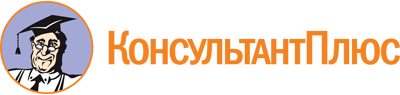 Закон УР от 11.10.2021 N 107-РЗ
(ред. от 14.11.2023)
"О реализации молодежной политики в Удмуртской Республике"
(принят Государственным Советом УР 07.09.2021)
(Зарегистрировано в Управлении Минюста России по УР 19.10.2021 N RU18000202101115)Документ предоставлен КонсультантПлюс

www.consultant.ru

Дата сохранения: 06.06.2024
 11 октября 2021 годаN 107-РЗСписок изменяющих документов(в ред. Законов УР от 13.11.2023 N 96-РЗ, от 14.11.2023 N 100-РЗ)